Departamento de Educación Primaria y Secundaria de Massachusetts 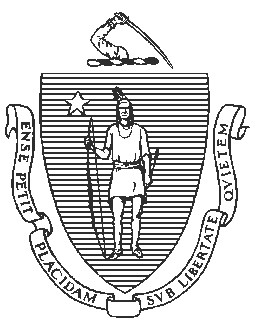 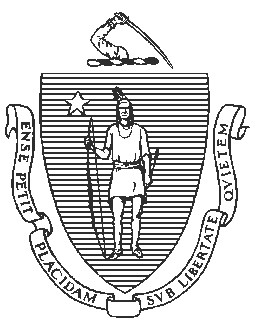 	135 Santilli Highway, Everett, Massachusetts 02149-1962  	     	Teléfono: (781) 338-3000                                 TTY: Retransmisión N.E.T 1-800-439-2370 	Jeffrey C. Riley 	 Comisionado 2 de febrero de 2024 Honorable alcalde Joshua Garcia Ciudad de Holyoke 536 Dwight Street Holyoke, MA 01040 Estimado alcalde Garcia: Le escribo en respuesta a su carta solicitando al Departamento de Educación Primaria y Secundaria de Massachusetts (Departamento) que ponga fin a la administración judicial de Holyoke Public Schools (HPS), de conformidad con 603 CMR 2.06 (14). De acuerdo con la regulación, el receptor Anthony Soto presentó argumentos escritos y documentación de respaldo en una carta fechada el 21 de diciembre de 2023.  Le agradezco al receptor Soto por su atenta respuesta a la petición del Comité Escolar de Holyoke, que celebra el progreso que HPS ha logrado bajo la administración judicial e identifica claramente las áreas restantes para una mejora sistémica. La colaboración entre el Comité Escolar y el receptor Soto es fundamental para mantener las mejoras realizadas por el distrito. Al revisar tanto sus presentaciones como las del receptor Soto, queda claro que HPS ha avanzado bajo la administración judicial. Por supuesto, sigue habiendo desafíos, como los que el receptor Soto identifica en su carta. Continuar con inversiones coordinadas en los sistemas de enseñanza y aprendizaje del distrito, así como seguir priorizando la asistencia estudiantil, será clave para sostener este progreso. Tal como lo analizamos el otoño pasado, la administración judicial estatal es una situación temporera y volver al control local sigue siendo el objetivo final. Dado el progreso logrado hasta la fecha, el Departamento desea seguir dialogando con el receptor y el Comité Escolar sobre cómo mantener y ampliar el progreso del distrito mientras planificamos el retorno del control local al distrito. Para permitir que esas conversaciones avancen, en este momento, decido posponer una determinación formal sobre su petición.  Gracias por su trabajo en nombre de los estudiantes de HPS y espero con interés nuestra colaboración continua. Atentamente, Jeffrey C. Riley Comisionado de Educación Primaria y Secundaria 	Cc:  	Anthony Soto, receptor, Holyoke Public Schools Erin Brunelle, vicepresidenta, Comité Escolar de Holyoke Russell Johnston, comisionado adjunto, Departamento de Educación Primaria y Secundaria Lauren Woo, directora, Departamento de Educación Primaria y Secundaria 